………………......................................                                                            …………………………………………………Nazwa podmiotu zgłaszającego kandydata                                                                    Miejscowość i dataZGŁOSZENIE KANDYDATA/KANDYDATKIna listę obrońców z urzędu przed komisją dyscyplinarną dla nauczycieli pierwszej instancji przy Wojewodzie ………………………………………………………;na listę obrońców z urzędu przed odwoławczą komisją dyscyplinarną dla nauczycieli przy Ministrze Edukacji i Nauki;na listę obrońców z urzędu przed odwoławczą komisją dyscyplinarną dla nauczycieli przy Ministrze Kultury i Dziedzictwa Narodowego*)________________*) Zaznaczyć jedną właściwą listę.Imię i nazwisko kandydata/kandydatki …………………………………………………………………………………………………Stanowisko i miejsce pracy …………………………………………………………………………………………………………………..Adres miejsca pracy …………………………………………………………………………………………………………………………….Adres miejsca zamieszkania lub adres do korespondencji ………………………………………………..…………………. ..…………………………………………………………………………………………………………………………………………………………..Numer telefonu: prywatnego …………………………………………………; służbowego ………………………………………Adres e-mail: ………………………………………………………………………………………………………………………………………..UZASADNIENIE…………………………………………………………………………………………………………………………………………………………………………………………………………………………………………………………………………………………………………………………………………………………………………………………………………………………………………………………………………………………………………………………………………………………………………………………………………………………………………………………………………………………………………………………………………………………………………………………………………………………………………………………………………………………………………………………………………………………………………………………………………………………………………………………………………………………………………………………………………………………………………………………………………………………………………………………………………………………………………………………………………………………………………………………………………………………………………………………………………………………………………………………………………………………………………………………………………………………………………………………………………………………………………………………………………………………………………………………………                                                                                                             ………………………………………………………………………………….………………………………………………………………………………….                                                                                                                        Imię i nazwisko, stanowisko oraz podpis osoby reprezentującej podmiot                                                                                                                        zgłaszającyWyrażam zgodę na kandydowanie.………………………………………………………………..                   Data i podpis kandydata/kandydatkiInformacja dotycząca przetwarzania danych osobowychAdministrator danych osobowych:Minister Edukacji i Nauki, ul. Wspólna 1/3, 00-529 Warszawa.Dane kontaktowe Inspektora ochrony danych:W celu skontaktowania się z inspektorem można wysłać wiadomość e-mail na adres: inspektor@mein.gov.pl lub pismo na adres administratora.Cel i podstawy przetwarzania danych:Będziemy przetwarzać Państwa dane osobowe w związku z realizacją obowiązku prawnego ciążącego na administratorze (art. 6 ust. 1 lit. c RODO) oraz wykonywaniem przez administratora zadań realizowanych w interesie publicznym lub w ramach sprawowania władzy publicznej powierzonej administratorowi (art. 6 ust. 1 lit. e RODO).Źródło pochodzenia danych osobowych:Przetwarzane dane osobowe mogą być pozyskiwane od osoby, której dane dotyczą lub też mogą być pozyskane od innego podmiotu, który przekazał sprawę do Ministerstwa Edukacji i Nauki.Rodzaj przetwarzanych danych:Dane osobowe podane w piśmie skierowanym do Ministerstwa Edukacji i Nauki.Odbiorcy danych osobowych: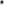 W zakresie obsługi informatycznej zebrane dane osobowe są przetwarzane przez Informatyczne Centrum Edukacji i Nauki - jednostkę podległą Ministrowi Edukacji i Nauki. Dane osobowe mogą być również przekazywane do organów administracji publicznej lub innych podmiotów upoważnionych na podstawie przepisów prawa lub wykonujących zadania realizowane w interesie publicznym, lub w ramach sprawowania władzy publicznej.Okres przechowywania danych:Dane osobowe będą przetwarzane do chwili zakończenia realizacji zadania, a następnie, jeśli chodzi o materiały archiwalne, przez czas wynikający z przepisów ustawy z dnia 14 lipca 1983 r. o narodowym zasobie archiwalnym i archiwach (Dz. U. z 2020 r. poz. 164).Prawa osób których dane dotyczą:Osobie, której dane dotyczą przysługuje prawo dostępu do swoich danych osobowych oraz otrzymania ich kopii, żądania ich sprostowania, ograniczenia przetwarzania, wniesienia, z przyczyn związanych z jej szczególna sytuacją, sprzeciwu wobec przetwarzania, a także wniesienia skargi do Prezesa Urzędu Ochrony Danych Osobowych na niezgodne z prawem ich przetwarzanie.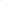 Inne informacje:Podane dane osobowe nie są podstawą do zautomatyzowanego podejmowania decyzji, nie będzie stosowane również profilowanie. Podanie danych osobowych może być natomiast niezbędne do realizacji zadania.